Publicado en 29006 el 12/09/2017 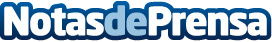 Believe App, la revolución de las aplicaciones deportivasBelieve es la primera app de monitorización deportiva generadora de eventos virtuales,  en la que personas de cualquier lugar del mundo, pueden competir entre sí cuando quieran, como quieran y donde quieranDatos de contacto:Juliana Palacio Responsable de Marketing y Comunicaciones677121831Nota de prensa publicada en: https://www.notasdeprensa.es/believe-app-la-revolucion-de-las-aplicaciones_1 Categorias: Ciclismo Otros deportes Dispositivos móviles Innovación Tecnológica http://www.notasdeprensa.es